  [can insert logo of your organization (BLM or other)]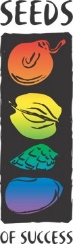 [Insert Your Name][Insert Field Office or Organization Name][Address line 1][Address line 2][Address line 3][Address line 4][Month XX, YEAR]Dear [Insert Name] ,My name is [insert name] and I am [insert title and affiliation], collecting for the Seeds of Success program.  I am writing to request the issue of a special use permit to collect seed of common native plants on [insert name of lands requiring a permit].  Seeds of Success is the partnership between agencies of the federal government and regional non-governmental partners organized to secure and wisely use the native plant seed resources of the United States.  The two major goals are long-term conservation banking of the US flora and development of regional and local needs for ecotypic-based seed for land management and restoration activities at all levels of government and related NGO’s in the conservation community.Ex situ storage of seed is critical to support the efforts to counter biological invasion, habitat loss and fragmentation, and climate change.  It is an invaluable conservation tool when species are threatened with loss from the wild.  The use of local ecotypic seed is essential to protect the genetic integrity of local plant populations and their long-term health and sustainability.  Long-term collections will be held indefinitely under existing agreements between SOS and the USDA to safeguard the genetic integrity of wild populations ex situ.  SOS collections will be made available to regional collaborators and for the development and commercialization of plant materials for management and restoration use.  Our efforts will require the sustainable collection of seed and three herbarium specimens from your lands. Additionally, multiple trips may be needed to monitor the plant population such that seeds can be collected at the optimal ripening time. For more detail about seed collection through the SOS program, please visit http://www.blm.gov/sos.  If you require any further information to process this request, I may be reached at [insert phone] or per email at [insert email]. If your organization requires a special permit process, we are happy to work with you. Thank you in advance for your consideration of our request. Sincerely,[insert name][insert affiliation] Dear Seeds of Success Collector,I have read the above request and grant permissions for Seeds of Success collectors to access my land for collection of seed and other materials according to the Seeds of Success Protocol. I acknowledge that seed harvested from this property can be distributed for research and used for the commercialization of native plant materials. ___________________________________ 				_______________________________Printed name, title, and date					Signed name, title, and date